Письмо заявителя к ПРООН, подтверждающее интерес и готовность для  задания индивидуальному подрядчикуГ-ну Якупу Бериш,Постоянному ПредставителюПРООННур-Султан, КазахстанУважаемый г-н Бериш:Настоящим заявляю, что:Я прочел(-ла), понял(-а) и настоящим принимаю Техническое задание, описывающее обязанности и обязательства [ обозначьте название задания]  под [название проекта];Я также прочел(-ла), понял(-а) и настоящим принимаю Общие условия контракта на услуги индивидуальных подрядчиков ПРООН;Настоящим я предлагаю свои услуги и подтверждаю свой интерес к выполнению задания через предоставление моего резюме, подписанного надлежащим образом и прикрепленного к документу в виде Приложения 1;В соответствии с требованиями Технического задания настоящим я подтверждаю, что я свободен на весь период задания, и я предоставлю услуги в форме, описанной в моей предложенной методике/подходе, прикрепленной к документу в виде Приложения 3 [удалить данный пункт в случае, если техническое задание не требует предоставления этого документа];Настоящим предлагаю выполнить услуги, исходя из следующих расценок: [пожалуйста, отметьте в соответствии с предпочтительным вариантом]:Дневная ставка, включающая в себя все расходы [сумма прописью и цифрами с указанием валюты]Общая итоговая сумма [сумма прописью и цифрами с указанием точной валюты], оплачиваемая согласно графику платежей, указанному в Техническом Задании.Для Вашей оценки, распределение расходов вышеупомянутой суммы «все включено» к документу прикреплено Приложение 2.  Я признаю, что оплата вышеупомянутых сумм, причитающихся мне, основана на предоставлении результатов согласно временным рамкам, указанные в Техническом задании, которые подлежат процедурам проверки,  принятия и утверждению оплаты ПРООН;Данное предложение выдано сроком на общий период _________ дней [минимум 90 дней] после срока подачи заявки; Я подтверждаю, что я не имею ближайших родственников (мать, отец, сын, дочь, супруг/партнер, брат или сестра), в настоящее время являющихся штатными сотрудниками агентств или офиса ООН  [указать имя родственника,  родственника сотрудника офиса ООН, любое родство с сотрудниками ООН, если таковые имеются];Если я буду выбран для данного задания, я  [пожалуйста, отметьте необходимое]:Подпишу контракт на услуги индивидуального подрядчика установленной формы с ПРООН; Согласую с  моим нынешним работодателем [указать название компании/организации/института] подписании с ПРООН Соглашения о прикомандировании сотрудника с возмещением расходов (Reimbursable Loan Agreement) с моей стороны. Контактное лицо и детали работодателя для данной цели следующие:Настоящим я подтверждаю, что: [отметить все подходящие варианты]:В период данного задания я не имею активных индивидуальных контрактов или других обязательств с какой-либо из бизнес-единиц ПРООН; В настоящее время я вовлечен с ПРООН и/или другими  юридическими лицами в следующую работу:Я также ожидаю решения по следующей работе от ПРООН и/или других юридических лиц, на которую мной была отправлена заявка: :Я в полной мере понимаю и признаю, что ПРООН не обязана принимать данное предложение, и также я понимаю и принимаю, что я понесу все расходы, связанные с подготовкой и подачей заявки, и что ПРООН ни в коем случае не будет отвечать за эти расходы, независимо от итога проведенного отбора заявителей.  Если Вы являетесь бывшим сотрудником ООН, недавно отстраненным, пожалуйста, добавьте данную секцию в Ваше письмо: Настоящим я подтверждаю, что соответствую минимальному сроку перерыва в трудовой деятельности, необходимому перед тем, как я могу быть допущенным к индивидуальному контракту. Я также в полной мере понимаю тот факт, что если я буду вовлечен как индивидуальный подрядчик, у меня не должно быть ожиданий и прав как бы то ни было быть введенным в должность либо нанятым снова в качестве штатного сотрудника.  Имеются ли у вас родственники, работающие в ПРООН или в любом другом агенстве ООН или в иной общественной международной организации?           да       нет  Если Вы ответили «Да», то предоставьте следующю информацию:          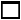 Возражаете ли Вы против того, чтобы мы связывались с Вашим нынешним работодателем?ДА  НЕТЯвляетесь ли Вы сейчас или ранее были государственным служащим в правительстве?ДА    НЕТ  Если Вы ответили «да», то укажите с какого периода и гдеРЕКОМЕНДАЦИИ: Укажите три контактных лица, не являющихся Вам родственниками, кто знают Ваш характер и знакомы с Вашими профессиональными навыками:Подвергались ли Вы аресту, выдвигалось ли Вам обвинение, вызывались ли Вы по повестке в суд в качестве ответчика по уголовному делу, налагали ли на Вас штраф либо приговаривали к тюремному сроку за нарушение закона? (исключая мелкие нарушения правил дорожного движения)       ДА   НЕТ    Если Вы ответили «да», то подробно опишите каждый случайЯ подтверждаю, что предоставленная мной выше информация является правдивой и полной согласно имеющейся у меня информации. Я понимаю, что неверное толкование или неполные данные в моем личном кадровом файле могут привести к разрыву контракта без предупреждения.Полное имя: ________________________	Подпись:______________________Дата: _________________________	NB. От Вас потребуется предоставить документальные подтверждения той информации, которую Вы приводите выше. Тем не менее, не посылайте никакие документы до того, как Вас об этом попросят, и в любом случае, не предоставляйте оригинальные тексты рекомендаций или характеристик, если они не были получены специально для ПРООН.Приложения [пожалуйста, отметьте все подходящие варианты]:Резюме (CV), которое должно содержать сведения об образовании/профессиональных навыках; полученные сертификаты, опыт работыРазбивка итоговой суммы с учетом всех расходов к оплате согласно приведенному ниже образцуМетодология/План (если необходимо согласно Техническому заданию).Задание Тип контрактаБизнес-единица ПРООН / Название организации/компанииПериод контрактаСумма контрактаЗадание Тип контрактаБизнес-единица ПРООН / Название организации/компанииПериод контрактаСумма контрактаИмя РодствоНаименование международной организацииФИОПолный адрес, вкл. электр.адрМесто работы/сфера деятельности